Mario Batali’s Spicy Shrimp SautéTHE NEW YORK TIMESTimeAbout 15 minutesYield4 servings SaveAdd to a collectionShare on FacebookShare on PinterestPrint this recipeMoreEASY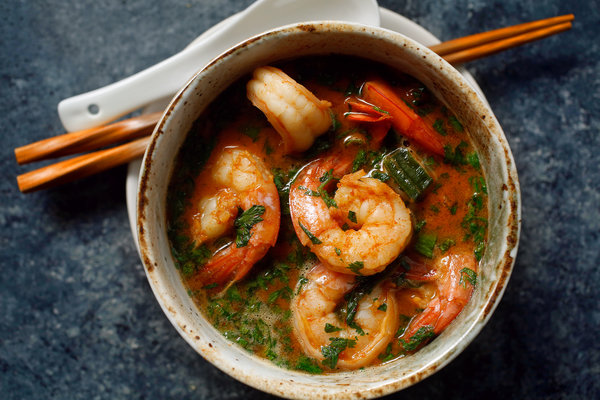 Craig Lee for The New York TimesAfter up to 10 hours of standing with virtually no breaks and no real nourishment, a famished team of chefs, cooks, waiters, bussers, porters and everyone else it takes to run a restaurant needs sustenance. The first order of business is the crucial component of, shall we say, rehydration. Thirst after a hot and sweaty shift is well earned and often slaked quickly and continuously till closing time with cold beer, sake or good-value wine. Keep in mind that often this rehydration is really the only thing on the chefs’ minds, depending on where the evening falls in the pay cycle. Sometimes the evening starts out as just drinking and continues that way into the early morning, when we end up at someone’s apartment and start preparing spicy dishes. Here is one of the best of those.Featured in: The Predawn Chowdown. Cooked125 ratingsINGREDIENTS2 tablespoons red curry paste¼ cup fish sauce¼ cup sambal¼ cup sweet chili sauce2 pounds medium shrimp, peeled and deveined3 tablespoons light sesame oil1 cup sliced scallions2 tablespoons sweet soy sauce 1(14-ounce) can light coconut milk1 bunch cilantro, chopped.Nutritional InformationPREPARATIONCombine curry paste, fish sauce, sambal and chili sauce in a medium bowl; add shrimp, tossing to coat. Place a large nonstick skillet over medium-high heat until hot. Add oil, and heat till smoking then add the shrimp mixture, and sauté for 2 minutes. Add scallions; cover, and cook for 3 minutes. Stir in sweet soy sauce and coconut milk. Cook for 3 minutes or until thoroughly heated and the shrimp is cooked through. Add cilantro and serve.NOTESTop of FormAdd photo500Leave a note for yourself or others.Bottom of Form